Формирование диагностических работ координатором по ФГ для ВСЕХ учителей-предметников, которые будут проводить мониторингШаг 1. Назначение эксперта на диагностическую работу.Перейдите на сайт https://fg.resh.edu.ru/. Нажмите кнопку Войти как учитель.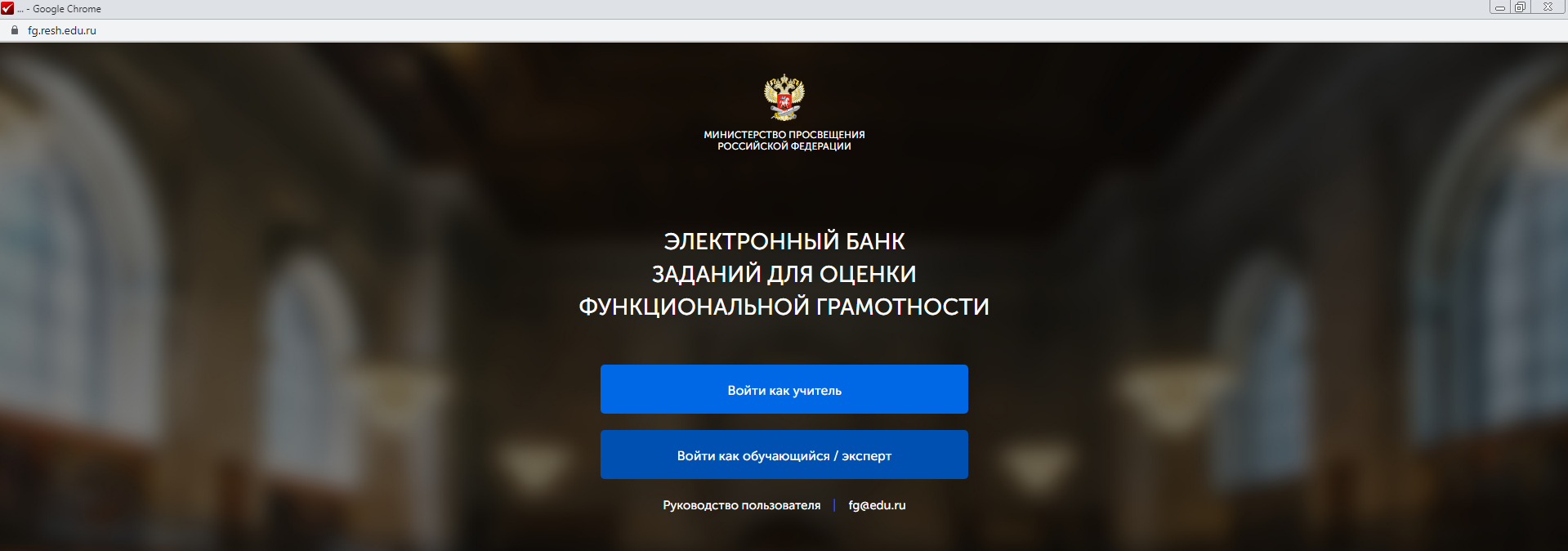 В разделе Мероприятия создайте диагностическую работу по нужному направлению функциональной грамотности.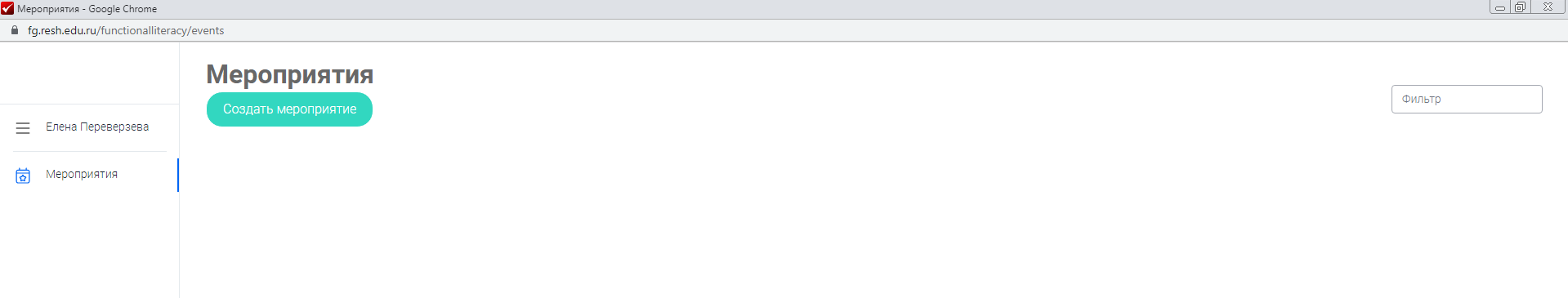 Добавьте класс. Скачайте коды доступа для учеников.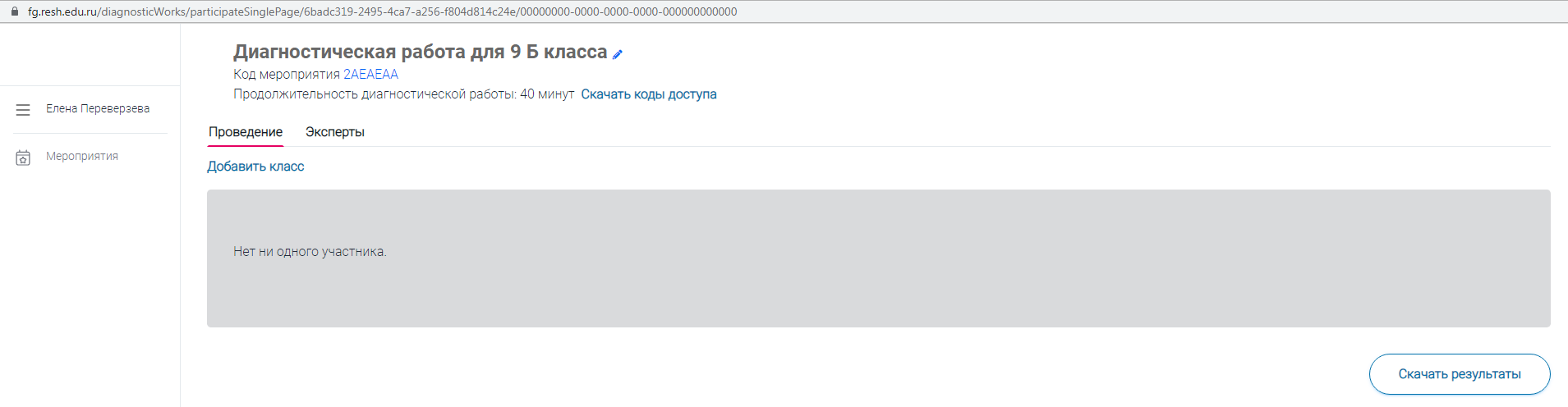 Для данной диагностической работы необходимо назначить экспертов (учителей, которые будут проверять данную работу): перейдите на вкладку Эксперты и нажмите кнопку Добавить эксперта.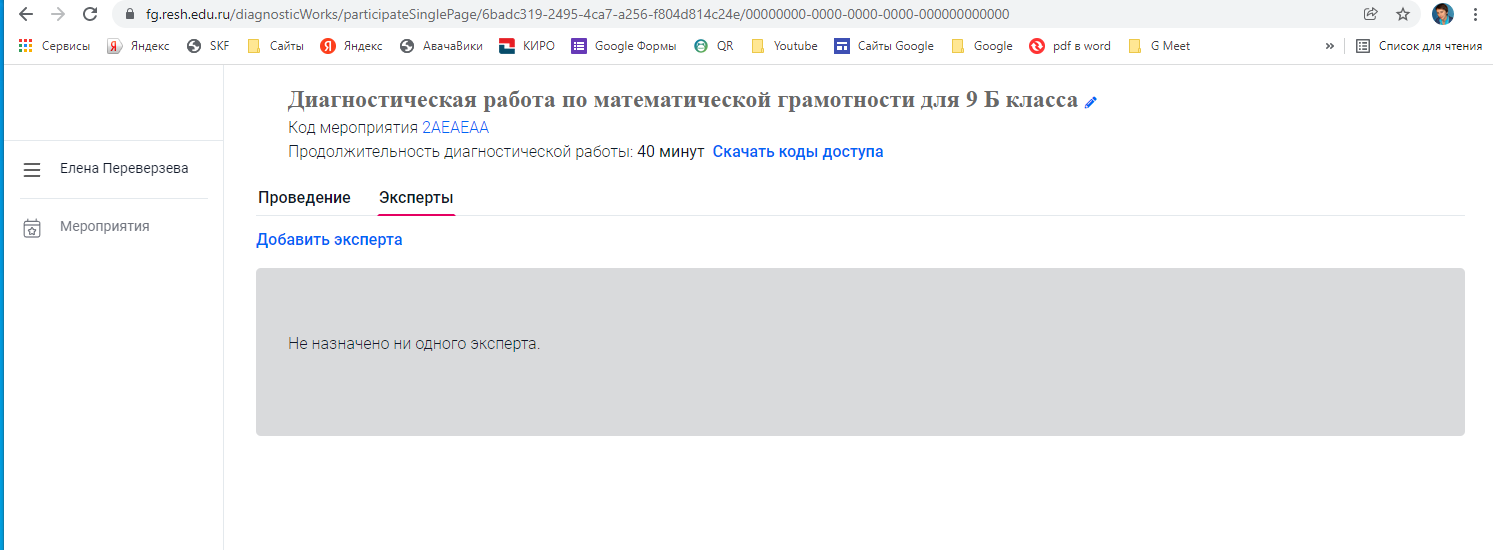 Добавьте нужное количество экспертов. В нашем примере диагностическую работу будет проверять один учитель, поэтому оставляем одного эксперта. Нажмите кнопку Скачать перечень индивидуальных кодов доступа экспертов.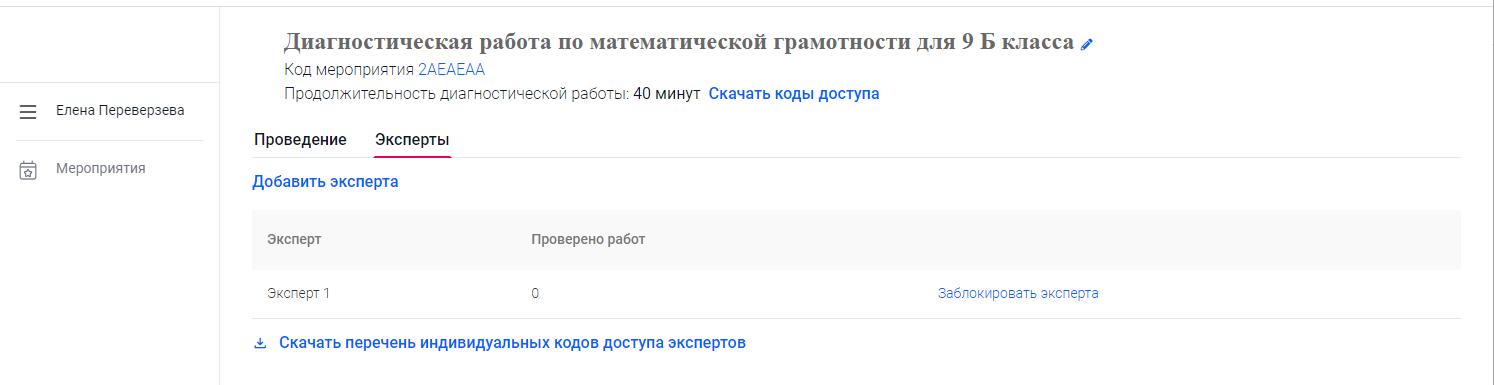  6. В появившемся окне выберите папку для сохранения, напишите имя файла и нажмите кнопку Сохранить.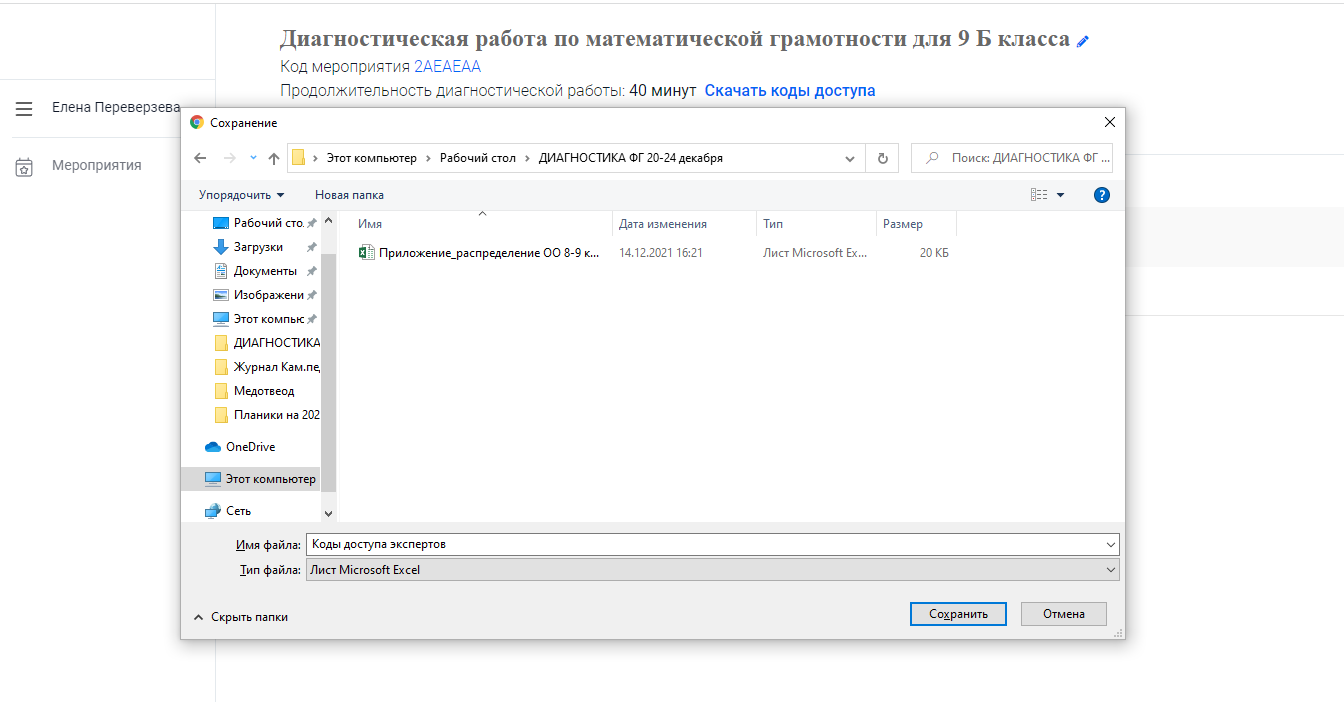 Откройте файл Excel с кодами доступа экспертов.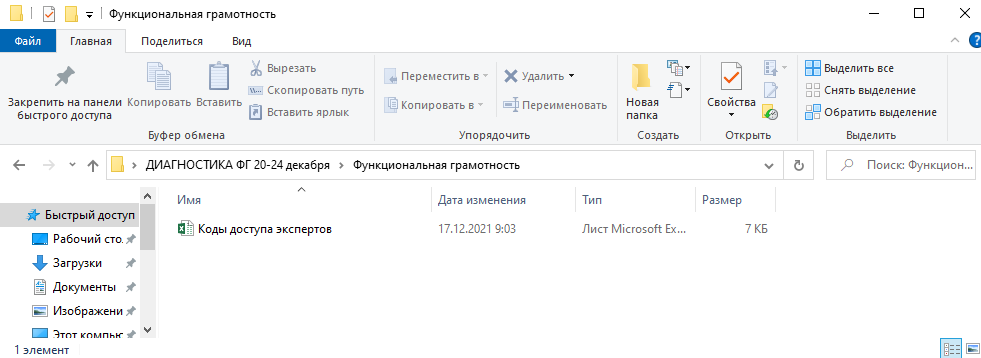 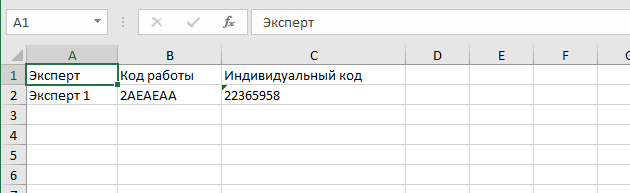 Далее можно распечатать данную таблицу и передать эксперту код работы (код мероприятия) и индивидуальный код (пароль) для входа и проверки диагностической работы. Аналогично вы формируете остальные диагностические работы, создаете коды доступа для учеников и экспертов.Шаг 2. Проверка диагностической работы экспертом (после проведения мониторинга).Перейдите на сайт https://fg.resh.edu.ru/. Нажмите кнопку Войти как обучающийся/эксперт.В появившемся окне введите код работы и индивидуальный код эксперта (в шаге 1, пункт 7). Нажмите кнопку Войти.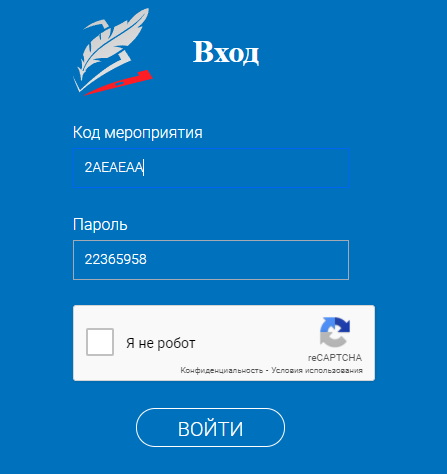 Откроется диагностическая работа, которую необходимо проверить. Изучите предложенный текст, критерии оценивания и нажмите кнопку Приступить к проверке.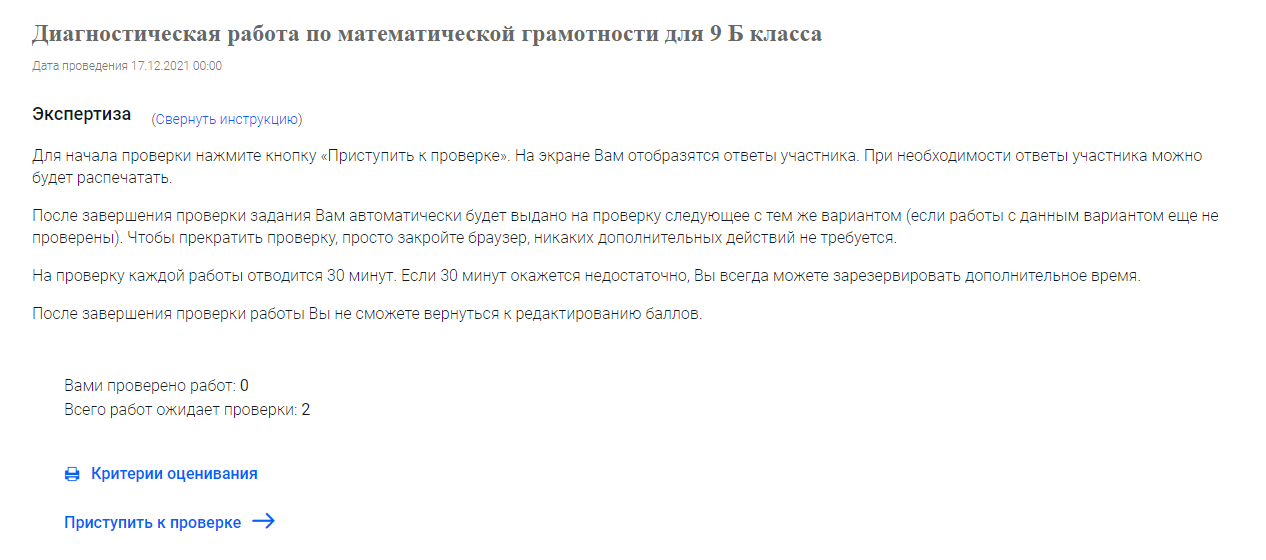 Будет открыт список заданий с ответами первого учащегося, требующих проверки. В приведенном ниже примере необходимо проверить два задания и поставить за каждый из них необходимый балл.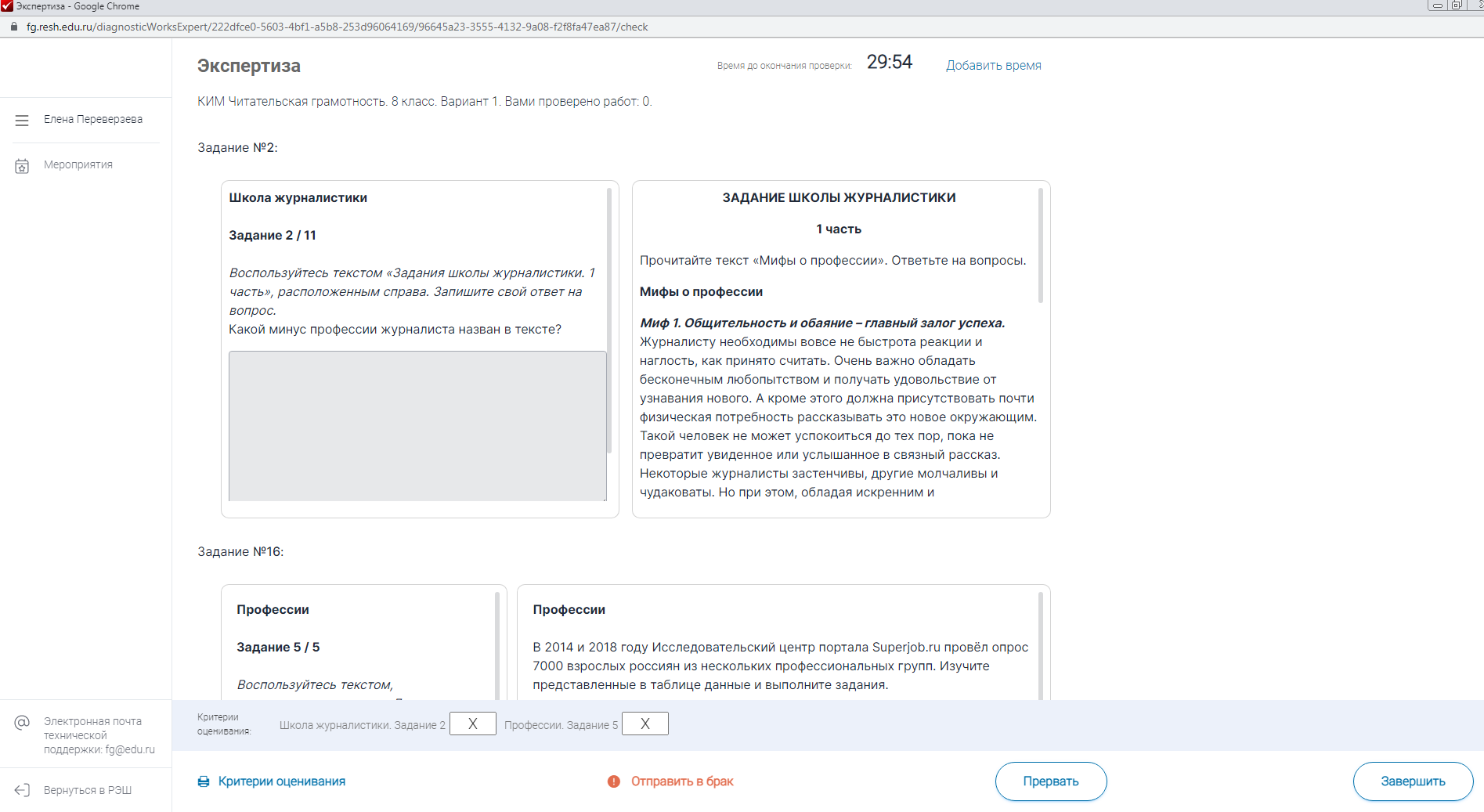 Поставьте необходимые баллы за выполненные задания. Нажмите кнопку Завершить. 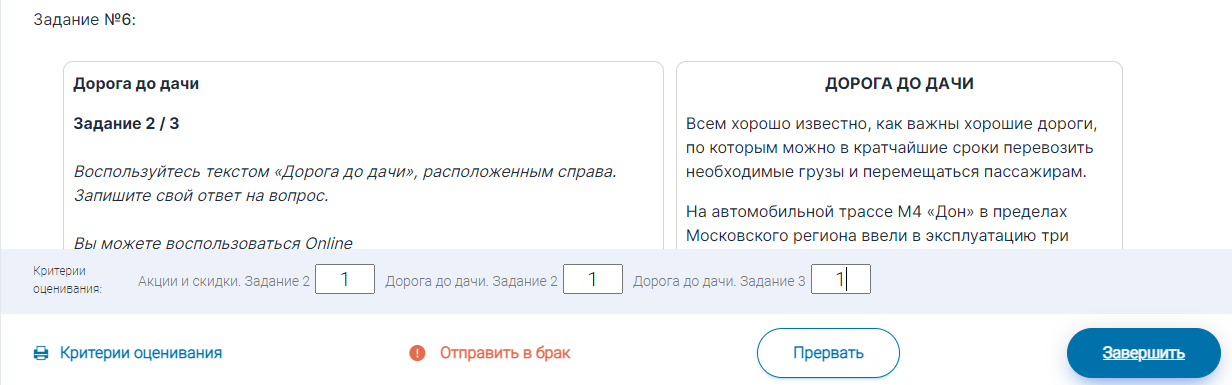 Откроется окно, в котором будет написано, что проверена одна работа и сколько еще ожидает проверки. Снова нажмите кнопку Приступить к проверке. 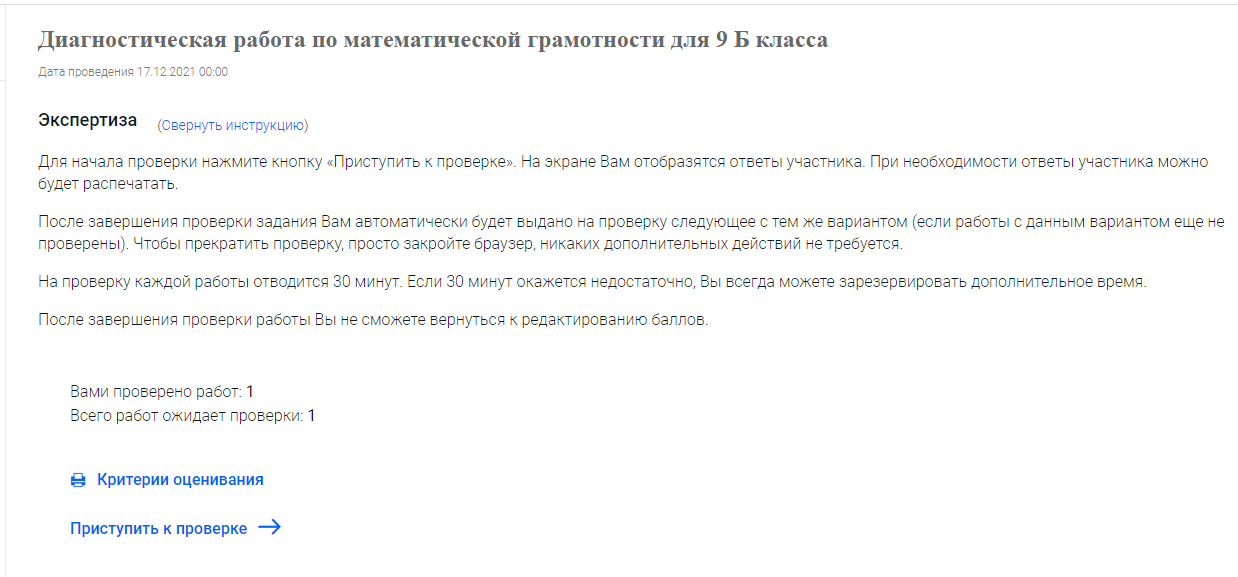 Далее необходимо поставить баллы за выполненные задания для следующего ученика, нажать кнопку Завершить. Аналогично проверить все остальные работы. Шаг 3. Скачивание результатов мониторинга координатором по ФГПерейдите на сайт https://fg.resh.edu.ru/. Нажмите кнопку Войти как учитель.В разделе Мероприятия откройте нужную диагностическую работу.Все баллы будут отображены в столбце Оценивание/результат. Для анализа выполненных работ нажмите кнопку Скачать результаты.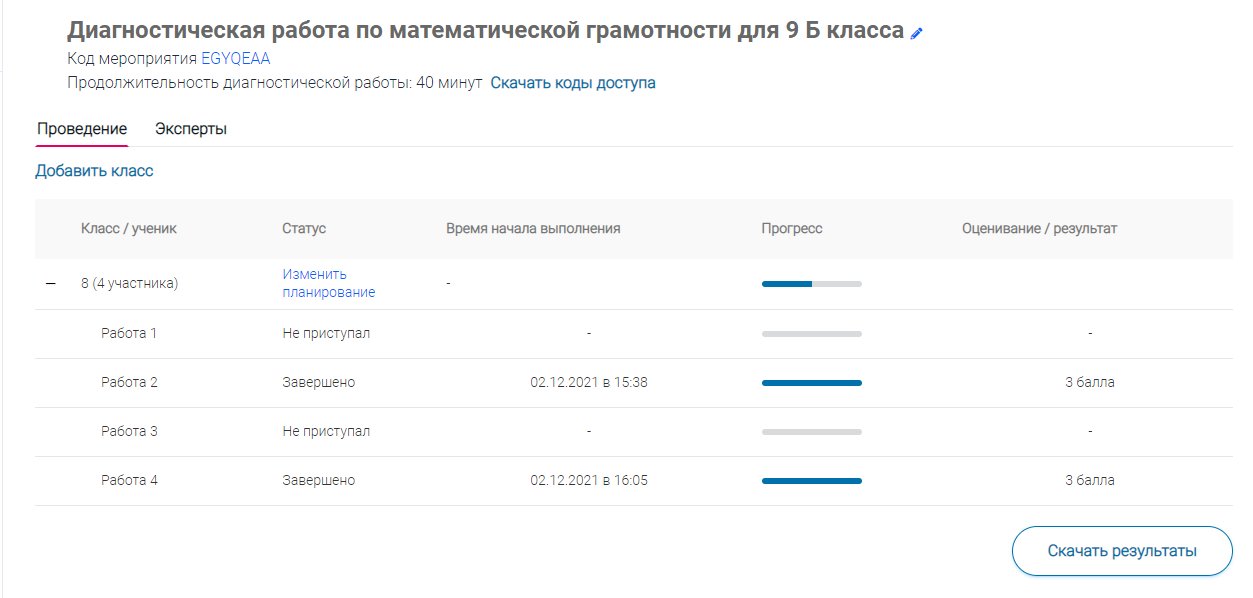 Сохраните файл Excel в нужную папку под именем «Вид грамотности_ класс_школа_район». Примечание. Столбец Участник соответствует столбцу ФИО из таблицы с кодами доступа учеников.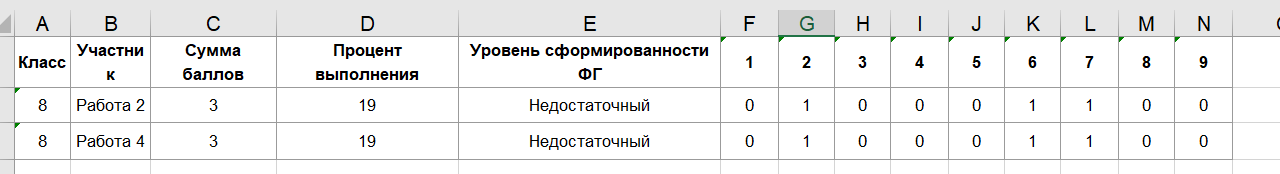 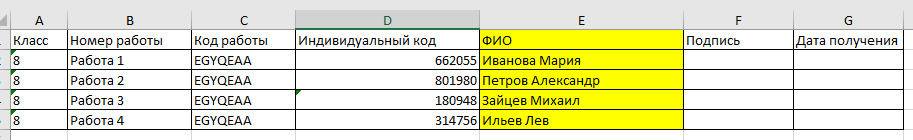 